Javadov VahidGeneral details:Experience:Position applied for: Chief OfficerDate of birth: 22.11.1982 (age: 34)Citizenship: AzerbaijanResidence permit in Ukraine: YesCountry of residence: AzerbaijanCity of residence: BakuPermanent address: 42 nd street 11/26Contact Tel. No: +994 (18) 644-20-35 / +994 (70) 318-21-18E-Mail: vahid.javadov@mail.ruSkype: vahid.javadovU.S. visa: NoE.U. visa: NoUkrainian biometric international passport: Not specifiedDate available from: 16.08.2017English knowledge: GoodMinimum salary: 170 $ per monthDocumentNumberPlace of issueDate of expiryCivil passportP3687131Azerbaijan31.08.2019Seamanâs passportAZE 007821Azerbaijan22.09.2017PositionFrom / ToVessel nameVessel typeDWTMEBHPFlagShipownerCrewingChief Officer02.06.2010-16.03.2017-KazakhstanCaspian Mainport&mdash;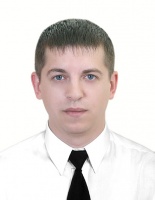 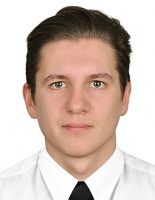 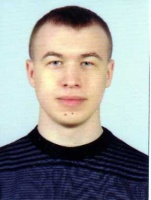 